		DVORANA CENTRA NOVA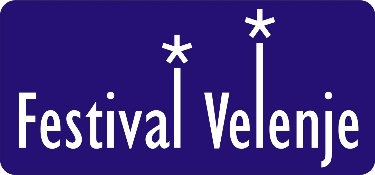  Obrazec za najem dvorane Centra Nova VelenjeKapaciteta:  največ 180 obiskovalcevUporabnine in storitve zaračunavamo skladno s Cenikom Festivala Velenje.OBVEZNO PREBERI!Pri najemu je potrebno upoštevati navodila dežurnega (vodje) v dvorani in tehnika. Obvezen je predhoden dogovor organizatorja z osebo, ki je s strani Festivala Velenje dežurna na dogodku. Najemnik odgovarja za poškodovanje prostora in opreme in za red v dvorani. Lepljenje in pritrjevanje različnih gradiv na stene, strope, vrata v prostorih ni dovoljeno! Vrtci, šole – obvezna prisotnost ustreznega števila učiteljev spremljevalcev v dvorani. V primeru, da je odobren brezplačen osnovni najem dvorane, se plačajo osnovni stroški po ceniku (hostesna služba, osnovna tehnika, strošek izpisa vstopnic), za ostale potrebe in dodatno ponudbo najemnik plača stroške po ceniku.Izpolnjen obrazec morate vrniti po e-pošti na naslov: info@festival-velenje.si; Podatki potrebni za izstavitev naročilnice: ID za DDV: SI 37531212; Festival Velenje / Titov trg 4 / 3320 Velenje, Informacije: 898-25-71Vpiše Festival Velenje					Ime in priimekNAJEMNIK  (ime pravne osebe)NaslovKontaktna osebaTelefon/mobilnikE-poštaPLAČNIK  (ime pravne osebe)NaslovID za DDVZavezanec za DDV (obkroži):        DA  /  NE  xKontaktna osebaTelefon/MobitelE-poštaIME PRIREDITVE  (ime, vrsta)Datum najemaUra začetka prireditveIme odgovorne osebeIme kontaktne osebeTelefonE-poštaPODATKI ZA IZPIS VSTOPNICPODATKI ZA IZPIS VSTOPNICPODATKI ZA IZPIS VSTOPNICNaročnik(uradni /polni/ naziv)NaslovDavčna številkaDavčni zavezanec(obkroži)DANEV primeru da ste davčni zavezanec, obkrožite, po kateri stopnji se obračuna davek na vstopnice9,5 %22 %Če ste oproščeni DDV, po katerem členu (vpišite člen)Naziv prireditve za izpis vstopnic(krajše ime)Datum prireditveUra prireditveCena vstopnicPOTREBE IN ZAHTEVE NAROČNIKAPOTREBE IN ZAHTEVE NAROČNIKAPOTREBE IN ZAHTEVE NAROČNIKAPOTREBE IN ZAHTEVE NAROČNIKAUra začetka priprave dvorane(prihod izvajalcev, nastopajočih)(prihod izvajalcev, nastopajočih)(prihod izvajalcev, nastopajočih)Število nastopajočihPredvideno št. obiskovalcevGarderobe za obiskovalceDaNeUporaba preddverja dvorane(pijača, hrana, promocija …)DaNeTEHNIČNA OPREMATEHNIČNA OPREMATEHNIČNA OPREMATEHNIČNA OPREMAOsnovno ozvočenje in lučOsnovno ozvočenje in luč(2 mikrofona, plan luč)DaNeZahtevnejše ozvočevanje in luč (doplačilo)Zahtevnejše ozvočevanje in luč (doplačilo)(kontakt za potrebe s tehnično službo Festivala Velenje)DaNePostavitev - samo sediščaPostavitev - samo sediščaPrehod ali brez prehoda  (vpiši)DaNePostavitev s seminarskimi mizamiPostavitev s seminarskimi mizamiŠtevilo stolov z mizami  (št. vpiši)DaNePostavitev s klubskimi mizamiPostavitev s klubskimi mizamiŠtevilo stolov  (po 4 stoli za mizo)DaNeDruge tehnične potrebe(po predhodnem dogovoruDruge tehnične potrebe(po predhodnem dogovoruMultimedijski projektorDaNeDruge tehnične potrebe(po predhodnem dogovoruDruge tehnične potrebe(po predhodnem dogovoruPostavitev odra (vpiši), doplačilo!DaNeDruge tehnične potrebe(po predhodnem dogovoruDruge tehnične potrebe(po predhodnem dogovoruMize: DVORANA / PREDDVERJE  (vpiši št.)Ostale potrebe; opombe; želje …(po predhodnem dogovoru)Ostale potrebe; opombe; želje …(po predhodnem dogovoru)(vpiši)(vpiši)(vpiši)Ostale potrebe; opombe; želje …(po predhodnem dogovoru)Ostale potrebe; opombe; želje …(po predhodnem dogovoru)(vpiši)(vpiši)(vpiši)Vodja (dežurni) prireditveDežurni tehnik 